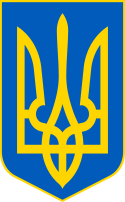 У К Р А Ї Н ААВАНГАРДІВСЬКА СЕЛИЩНА  РАДАОДЕСЬКОГО РАЙОНУ ОДЕСЬКОЇ ОБЛАСТІР І Ш Е Н Н Я    Розглянувши заяву гр. Заболотного С.О. про продовження строку оренди земельної ділянки загальною площею 0,1045 га з кадастровим номером 5123783200:02:001:0137 за адресою: Одеська область, Одеський район,                       с. Нова Долина, вул. Крупська, 2/8л до 11.04.2031, враховуючи рекомендації постійної комісії селищної ради з питань земельних відносин, природокористування, охорони пам’яток, історичного середовища та екологічної політики, керуючись Законом України «Про оренду землі», п. 34 ст. 26 Закону України «Про місцеве самоврядування в Україні», ст.ст.12, 93, 95, 96, 103, 122, 124 Земельного кодексу України, Авангардівська селищна рада вирішила:1. Поновити термін дії договору оренди землі від 12.04.2023, зареєстрованого в Державному реєстрі речових прав на нерухоме майно за                № 53939035, укладеного з гр. Заболотним С.О. на земельну ділянку загальною площею 0,1045 га, кадастровий номер 5123783200:02:001:0137, для городництва, місце розташування якої: Одеська область, Одеський район,                  с. Нова Долина, вул. Крупської, 2/8л, строком на 7 (сім) років.2. Встановити орендну плату в розмірі 12 (дванадцяти) відсотків від нормативної грошової оцінки земельної ділянки, що становить 27,25 грн (двадцять сім гривень 25 коп.) в місяць, тобто 326,94 грн (триста двадцять шість гривень  94 коп.) в рік.Оплату проводити щомісячно протягом 30 календарних днів, наступних за останнім календарним днем звітного місяця за реквізитами: Код області: 15;  Населений пункт: Авангардівська селищна ТГ;  Отримувач: ГУК в Од.обл./отг смт Аванг./18010900; Код отримувача (ЄДРПОУ): 37607526;  Банк отримувача: Казначейство України (ел. адм. подат.); Номер рахунку (IBAN): UA368999980334149815000015598; Код класифікації доходів бюджету: 18010900;  Найменування коду класифікації доходів бюджету: Орендна плата з фізичних осіб;  Наявність відомчої ознаки: "00" Без деталізації за відомчою ознакою.Нормативна грошова оцінка земельної ділянки становить 2 724,53 грн (дві тисячі сімсот двадцять чотири гривні 53 коп.).№ 2701 -VІІІвід 15.03.20243. Доручити селищному голові укласти від імені Авангардівської селищної ради додатковий договір про продовження терміну дії договору оренди землі із гр. Заболотним С.О.4. Контроль за виконанням рішення покласти на постійну комісію селищної ради з питань земельних відносин, природокористування, охорони пам’яток, історичного середовища та екологічної політики.Селищний голова                                                      Сергій ХРУСТОВСЬКИЙ№ 2701 -VІІІвід 15.03.2024Про поновлення договору оренди землі з гр. Заболотним С.О.